VERBALE DEL CONSIGLIO DIRETTIVODELL’ORDINE PROVINCIALE DEI MEDICI CHIRURGHI E DEGLI ODONTOIATRI DI MODENAMARTEDI’ 3 MARZO  2020 – ORE – 21,00 PRESSO LA SEDE DI P.LE BOSCHETTI, 8 - MODENA -Il giorno martedì 3 marzo 2020 – ore 21,00 - presso la sala delle adunanze di quest'Ordine si è riunito il Consiglio Direttivo. Sono presenti:Presidente					Dott. Mauro ZennaroVice-Presidente				Dott. Nicolino D’Autilia  Consigliere Segretario			Dott. Carlo CuratolaTesoriere					Dott. Antonino AddamoConsiglieri:Dr.ssa Letizia Angeli, Dott. Lodovico Arginelli, Dott. Luca Carteri, Dott.ssa Maria Teresa Donini Dott. Salvatore Lucanto, Dott. Paolo Martone, Dott.ssa Marinella Nasi, Dott. Giampaolo Papi, Dott. Stefano Reggiani.Consiglieri odontoiatri: Dott. Mario Caliandro, Dott. Roberto Gozzi.Assente giustificato: Dott. Lauro Ferrari, Dr.ssa Laura Casari.Collegio revisori dei conti: Dott. Bruni Raffaele (presidente collegio revisori dei Conti), Prof. Giannetti Luca, Dr.ssa Calzolari Giovanna.Assente giustificata revisori: per discutere  il seguente ordine del giorno:…omissis…3. Delibere amministrativeDelibera n. 	3/A	   	 		           			del 3 marzo 2020OGGETTO: liquidazione spese per la fornitura di beni e serviziIl Consiglio Direttivo riunito nella seduta del 3 marzo 2020:viste le delibere di impegno precedentemente assunte;rilevata l'urgente necessità di provvedere alla liquidazione e al pagamento di spese varie debitamente controllate dai competenti uffici;dato atto che sono state osservate le procedure previste dal Regolamento per l'amministrazione e la contabilità di quest'Ordine;visto il bilancio di previsione dell’anno 2019; con votazione unanime DELIBERAdi liquidare e pagare come da elenco sotto specificato le spese per beni, servizi e lavori impegnate con il sistema in economia ai sensi degli artt. 37 e 38  del Regolamento per l'amministrazione e la contabilità di quest'Ordine da imputare agli appositi capitoli del bilancio di competenza anno 2020.Delibera n. 3/B				del 3.3.2020OGGETTO: Servizio economatoIl Consiglio Direttivo riunito nella seduta del 3.3.2020-	esaminate le spese sostenute dal servizio economato per il periodo dal 14.12.2019 a 3.3.2020   di cui all'allegato giornale dei buoni economali per una spesa complessiva di € 720,74-	visto l'art. 22 del vigente regolamento per l'amministrazione e la contabilità;-	visto il bilancio 2020 che dispone della necessaria copertura finanziaria,-	all'unanimità' dei presentisi autorizza1)	l'emissione dei relativi mandati, per una spesa complessiva di  € 720,74 imputando le suesposte spese ai relativi capitoli del bilancio anno 2020 (conto competenza); 2)	il Tesoriere a riscuotere l'importo di € 720,74 debita ricevuta economale al fine di predisporre apposita reversale, da imputare al tit. 5 Cat. 10 cap. 74 del Bilancio anno 2020;3)	l'emissione del relativo mandato di € 720,74 il reintegro del fondo economato da imputare al tit. 4 Cat.16 cap. 139 del Bilancio anno 2020  (di seguito in allegato).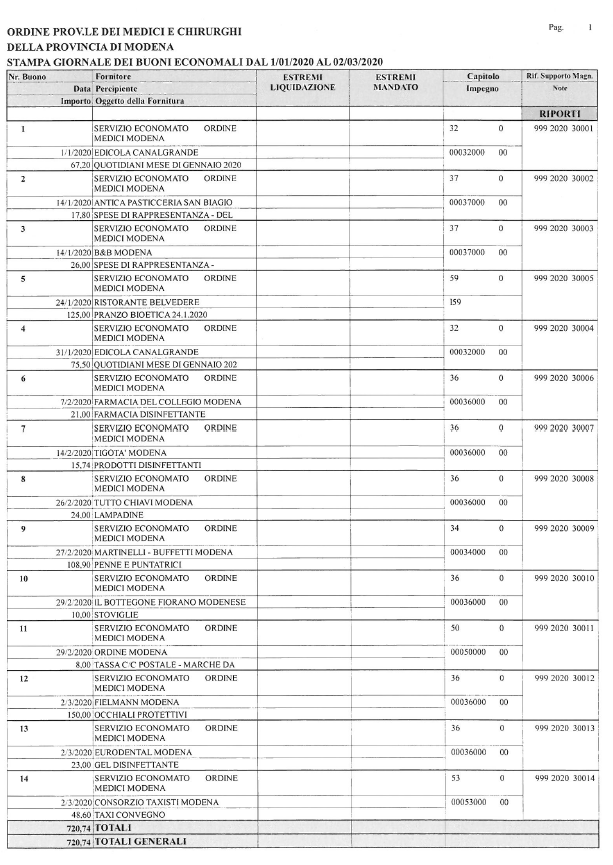 Delibera n. 3/C			   	 		           		del 03/03/2019	OGGETTO: versamento SALDO 2019 quote a FNOMCeO Il Consiglio Direttivo riunito nella seduta del 03 marzo 2020:considerata la circolare n. 21 del 31/01/2019, con la quale la FNOMCEO ci ha comunicato le nuove modalità di versamento del contributo pari a € 23,00 per ciascun iscritto a favore della Federazione;tenuto conto dell’obbligo di ciascun Ordine di versare il saldo delle quote di competenza dell’anno precedente, indipendentemente dall’effettivo incasso delle stesse, entro il 31/03;considerato che risultano ancora nr. 299 quote da versare relative al 2019 (di cui nr. 2 relative ad STP e 9 relative ai cancellati per morosità il 28/01/2020), per un totale di € 6.877,00;tenuto conto della richiesta inviata da parte dell’Ordine alla FNOMCeO di decurtazione delle 9 quote relative ai cancellati per morosità 2018 che risultavano ancora iscritti nel tracciato del 2019 (essendo stati cancellati con la seduta di Consiglio del 28/01/2020), alla quale la Federazione ha dato risposta negativa con lettera del 24/02/2019;Visto il bilancio che dispone dell’impegno residuo per il versamento;All’unanimità dei presenti;DELIBERAdi liquidare alla FNOMCeO € 6.877,00 (23,00 x nr. 299 quote) a SALDO dell’anno 2019.La spesa di € 6.877,00 farà capo al Tit. 1 Cat. 7 Cap. 77 del bilancio 2019 (IMP: I77/2019)La seduta termina alle ore 23,20.IL CONSIGLIERE SEGRETARIO 					   IL PRESIDENTEDott. Carlo Curatola						Dott. Mauro ZennaroTIT.CAT.ART.Fornitore e descrizione spesaImporto da liquidare1454Hera Comm SpA – Ft. nr. 412011871131 del 02/03/2020 “Fornitura energia elettrica sede Ordine dal 01/12/2019 al 26/02/2020”€ 719,701450F&G Service di Fangareggi Emanuele “Ricevuta n. 125/B del 28/02/2020 – spese postali affrancatura corrispondenza Ordine GENNAIO – FEBBRAIO 2020”€ 454,95115Dott. A. Addamo – gettoni presenza org. Ist. FEBBRAIO 2020€ 195.20115Dott. L. Arginelli gettoni presenza org. Ist.  FEBBRAIO 2020€ 195.20115D.ssa L. Angeli – gettoni presenza org. Ist.  FEBBRAIO 2020€ 195.20115D.ssa F. Braghiroli - gettoni presenza org. Ist.  FEBBRAIO 2020€ 97.60115Dott. R. Bruni– gettoni presenza org. Ist.  FEBBRAIO 2020€ 80.00115Dott. M. Caliandro - gettoni presenza org. Ist.  FEBBRAIO 2020€ 97.60115D.ssa G. Calzolari - gettoni presenza org. Ist.  FEBBRAIO 2020115Dott. L. Carteri - gettoni presenza org. Ist.  FEBBRAIO 2020€ 195.20115D.ssa Laura Casari – gettoni presenza org. Ist.  FEBBRAIO 2020€ 195.20115Dott. C. Curatola - presenza org. Ist.  FEBBRAIO 2020€ 195.20115Dott. N. D’Autilia– gettoni presenza org. Ist.  FEBBRAIO 2020€ 195.20115D.ssa M. T. Donini – gettoni presenza org. Ist.  FEBBRAIO 2020€ 80.00115Prof. L. Giannetti – gettoni presenza org. Ist.  FEBBRAIO 2020€ 80.00115Dott. R. Gozzi – gettoni presenza org. Ist.  FEBBRAIO 2020€ 195.20115Dott. L. Ferrari - gettoni presenza org. Ist.  FEBBRAIO 2020€ 97.60115Dott. S. Lucanto - gettoni presenza org. Ist.  FEBBRAIO 2020€ 195.20115Dott. V. Malara – gettoni presenza org. Ist.  FEBBRAIO 2020€ 97.60115Dott. P. Martone – gettoni presenza org. Ist.  FEBBRAIO 2020€ 195.20115D.ssa M. Nasi – gettoni presenza org. Ist.  FEBBRAIO 2020€ 195.20115D.ssa G. Papi – gettoni presenza org. Ist.  FEBBRAIO 2020€ 160.00115Prof. M. Provvisionato - gettoni presenza org. Ist.  FEBBRAIO 2020€ 97.60115Dott. S. Reggiani – gettoni presenza org. Ist.  FEBBRAIO 2020€ 97.60115Dott. M. Zennaro – gettoni presenza org. Ist.  FEBBRAIO 2020€ 160.00115Dott. A. Addamo – indennità accesso  FEBBRAIO 2020€ 638.20115Dott. C. Curatola – indennità accesso  FEBBRAIO 2020€ 638.20115Dott. N. D’Autilia – indennità accesso   FEBBRAIO 2020€ 638.20115Dott. R. Gozzi– indennità accesso   FEBBRAIO 2020€ 638.20115Dott. M. Zennaro – indennità accesso   FEBBRAIO 2020€ 1.600,00